  توجه : نمره پایان نامه با ارائه مقاله در همایش 5/19 و مقاله در نشریه معتبر تا 20 محاسبه خواهد شد  توجه : نمره پایان نامه با ارائه مقاله در همایش 5/19 و مقاله در نشریه معتبر تا 20 محاسبه خواهد شد  توجه : نمره پایان نامه با ارائه مقاله در همایش 5/19 و مقاله در نشریه معتبر تا 20 محاسبه خواهد شدمحرمانه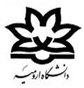 ( ارشد )دانشکده علوم ورزشیاعلام نمره ارزیابی پایان نامه توسط هیأت داوران  نام و نام خانوادگی دانشجو: تاریخ دفاع از پایان نامه:  1- ارزیابی محتوی علمی پایان نامه (5/7 نمره از20 نمره)2- ارزیابی کیفیت نگارش پایان نامه (25/4 نمره از20 نمره)3- ارزیابی نحوه ارائه در جلسه دفاعیه ((25/4 نمره از20 نمره)4- ارزیابی نحوه پاسخگویی به سئوالات در جلسه دفاعیه (4 نمره از 20 نمره)جمع ارزیابی نام و نام خانوادگی استاد راهنما :امضا و تاریخمحرمانه( ارشد )دانشکده علوم ورزشیاعلام نمره ارزیابی پایان نامه توسط هیأت داوران  نام و نام خانوادگی دانشجو: تاریخ دفاع از پایان نامه:  1- ارزیابی محتوی علمی پایان نامه (5/7 نمره از20 نمره)2- ارزیابی کیفیت نگارش پایان نامه (25/4 نمره از20 نمره)3- ارزیابی نحوه ارائه در جلسه دفاعیه ((25/4 نمره از20 نمره)4- ارزیابی نحوه پاسخگویی به سئوالات در جلسه دفاعیه (4 نمره از 20 نمره)جمع ارزیابی نام و نام خانوادگی استاد داور داخلی :امضا و تاریخمحرمانه( ارشد )دانشکده علوم ورزشیاعلام نمره ارزیابی پایان نامه توسط هیأت داوران  نام و نام خانوادگی دانشجو: تاریخ دفاع از پایان نامه:  1- ارزیابی محتوی علمی پایان نامه (5/7 نمره از20 نمره)2- ارزیابی کیفیت نگارش پایان نامه (25/4 نمره از20 نمره)3- ارزیابی نحوه ارائه در جلسه دفاعیه ((25/4 نمره از20 نمره)4- ارزیابی نحوه پاسخگویی به سئوالات در جلسه دفاعیه (4 نمره از 20 نمره)جمع ارزیابی نام و نام خانوادگی استاد داور خارجی:امضا و تاریخ